ZADATAK : TABULATORI i TABLICEIspod slike napravi  popis kao na slici, odredi poravnanje četiri stupca i pomoću ravnala odredi pozicije tabulatora.  Uzmi u obzir da ćeš crtu između 3. i 4.  stupca također napraviti pomoću PROZORA TABULATOR. Crtu stavi na 11,5cm.  Napravi tablicu od napravljenog popisa tako da koristiš naredbu TEKST PRETVORI U TABLICU. Odaberi TABULATOR kao znak kojim uređujemo sturkturu popisa. Tablicu napravi ispod popisa napravljenog tabulatorima.Ispod prve tablice napravi drugu tablicu tako da prvo napraviš praznu tablicu dimenzija 4x5. Zatim u nju kopiraš popis napravljen tabulatorima. Vodi  računa kako označuješ „objekt kopiranja“  i  „objekt  lijepljenja“. Ne smije biti praznih redaka u „objektu kopiranja“.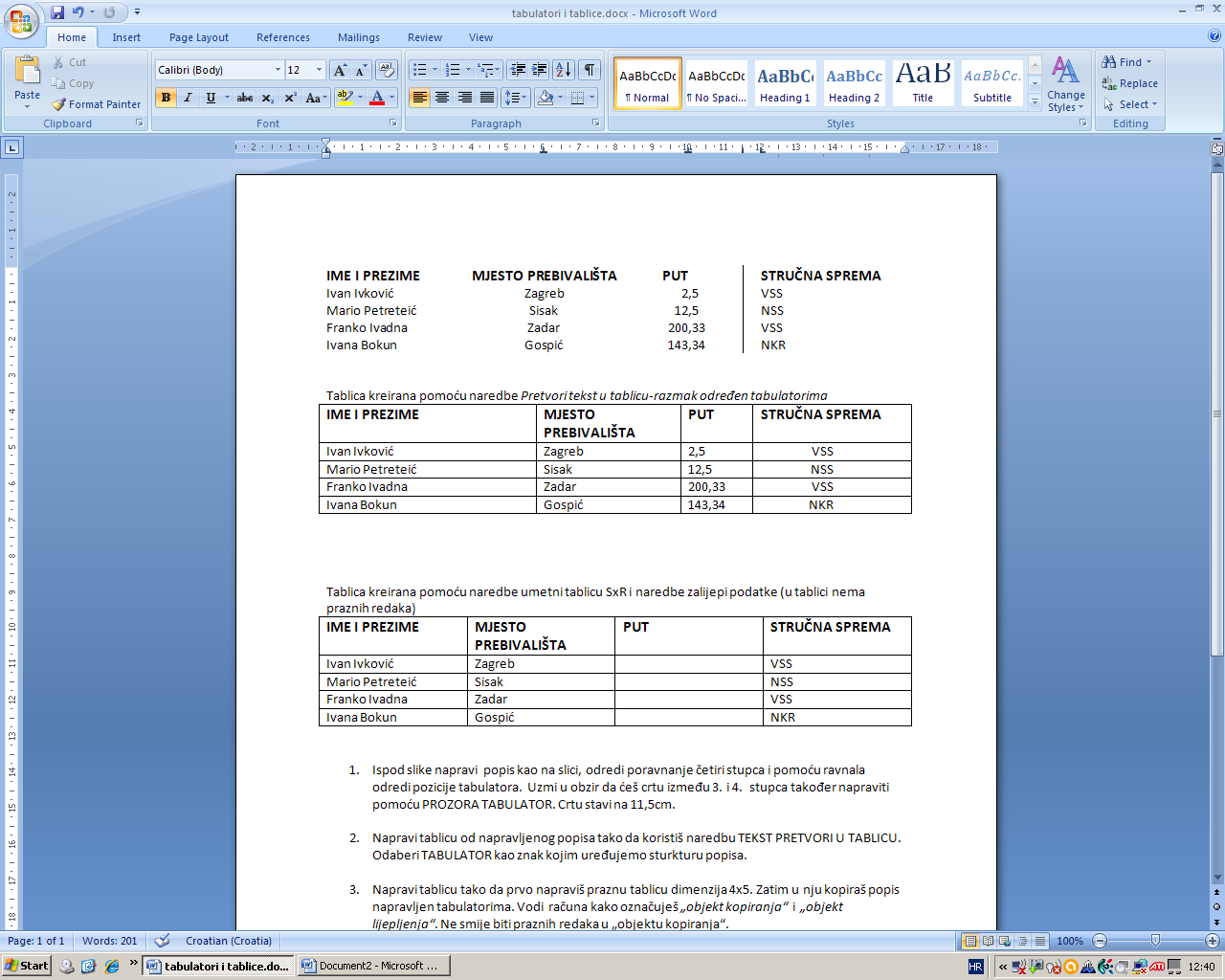 